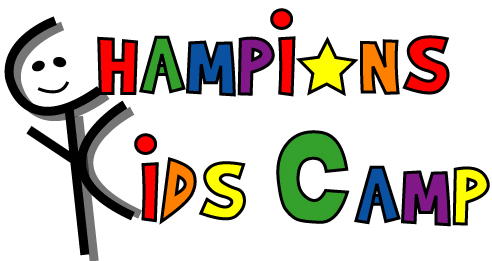 Champions Kids Camp - Application InstructionsChampions Kids Camp is a camp for children who have survived a traumatic illness, injury, or complex trauma, including the loss of a parent or sibling. Children must be ages 8 to 12 to attend camp. Siblings of the child who has experienced the trauma (ages 8 to 12) may attend camp.Camp is provided at no charge to all campers.Please fill out the application clearly and completely in blue or black ink. If additional space is needed to complete information, please use the back of the application form. We will mail you all the necessary medical forms, maps, and clothing list prior to camp.If you have any questions or concerns, please call Champions Kids Camp at 832-449-3743, email at info@championskidscamp.org,  go to our website at www.championskidscamp.org, or write us at:          NEW Address: Champions Kids Camp			9711 S. Mason Rd., Ste 125, Box 305			Richmond, TX 77407Please notify us if your address, phone number, or e-mail changes. Without up-to-date information, your child may miss the opportunity to attend Champions Kids Camp.The signature of a parent or guardian must be on this application.Important dates:	Application due – May 31, 2024            NEW DEADLINESCompleted medical forms (If accepted, we will mail forms (5) to you or send you a secure link via email) - June 20, 2024 	CAMP DATES – July 14 - 19, 2024 		Carolina Creek Christian Camp 84 Wimberly Lane, Huntsville, TX (30 mins from Conroe)Keep this information – You will need it later!!!Please be aware: For the safety of your child and others, they will be required to follow instructions and treat their group leaders with respect at all times. Also, if your child should repeatedly exhibit any unacceptable behavior at camp, such as bullying, name calling, using vulgar language, or physical aggression that can impact their fellow campers’ positive camp experiences, and refuses to stop such behavior, you WILL be called and REQUIRED to pick him/her up within 2 hours. Parent/Guardian must be available during this week if needed.Application Deadline:  May 31, 2024Champions Kids Camp Camper Application(Please fill out entire application & print clearly.  Use only black or blue ink.)Photo is REQUIRED to be considered, please send with application to address below.Camper’s Name ___________________________________ Likes to be called: ____________Address ______________________________________________________________________City ________________________________St ____ Zip ___________County______________Date of Birth ________Male ___Female ___ Age (as of 1/24) _______ Grade (as of 01/24) ____  Former Camper (circle one) Yes / No    (if yes)    Years Attended____(please keep in mind what size your child might be at the time of camp in July)T-shirt size	Child’s small - 6/8	  Child’s medium - 10/12	Child’s large - 14/16     Adult Small  S   Adult Medium  M	  Adult Large L    Adult XL	  Adult XXL   Adult XXXL(Female Campers)Dress size	Child’s small - 6/8	 Child’s medium - 10/12	Child’s large - 14/16     Adult Small  S   Adult Medium  M	  Adult Large L    Adult XL	  Adult XXL   Adult XXXLMother/Guardian Name ________________________________________________________Relationship to Child (Must Fill In) _____________________________________________Address ______________________________________________________________________City _____________________________________ ST __________ Zip ___________________E-Mail _____________________________________Home Phone  (____) _________________  Work Phone (____) _____________________Cell Phone (____) ________________________   Father/Guardian Name _________________________________________________________Relationship to Child (Must Fill In) _____________________________________________Address ______________________________________________________________________City _____________________________________ ST __________ Zip ___________________E-Mail _____________________________________Home Phone  (____) _________________  Work Phone (____) _____________________Cell Phone (____) ________________________   Alternate contact person name (Required) This person must be eligible to pick up camper if parent is unavailable and the circumstance arises. _____________________________________Relationship to Child (Must Fill In) ________________________________________________Phone (____) _______________________ Alt Phone (____) ____________________________Therapist’s Name (if applicable) __________________________________________________Work Phone (_____) ___________________Cell Phone (_____) _________________________Social Worker’s Name (if applicable) ______________________________________________Work Phone (_____) ___________________Cell Phone (_____) _________________________   Page 2Print Camper’s Name: _____________________________________Is camper the child of an active military, veteran, or first responder?  Yes           No*Must Complete this Section* Please provide us with a detailed & concise statement of camper’s serious illness, injury, or trauma. You may use the back of this form if additional space is needed. ________________________________________________________________________________________________________________________________________________________________________________________________________________________________________________________________________________________________________________________Current Medications		Pharmacy contact number (____) ____-________            Name				Description			Dosage	      PurposeVitamins/Food Supplements	Name				Description			Dosage		PurposeKnown Conditions, Allergies, & Previous Surgeries      Date				DescriptionPage 3Print Camper’s Name: _____________________________________Please identify all that apply (must check yes or no): EMOTIONAL:		          YES    NO     MEDICAL: 			     YES     NO* If you answered yes to any of the above, please explain and please include any other medical, behavioral or mental health diagnosis or issues: _____________________________________________________________________________________________________________________Please list any school or legal discipline experiences. Explain:____________________________________________________________________________________________________________________________________________________________Please list any physical limitations.____________________________________________________________________________________________________________________________________________________________The above information will be helpful to guide your child to enable healing and assure an enjoyable camp experience. Our goal at Champions Kids Camp is to provide a safe and healing environment for each child to get passed what they will never get over. Signature of Parent or Guardian __________________________________Date ___________Applications must be completed and emailed to kimnash@championskidscamp.org or                mailed to:   	Champions Kids Camp		9711 S. Mason Rd., Ste 125, Box 305		Richmond, TX 77407Updated January 2024ANGER/PRONE TO FIGHTSSEIZURESPHYSICAL TRAUMANOISE SENSITIVITYANXIETY/PANIC ATTACKSMEDICATION SIDE EFFECTSPOST TRAUMATIC STRESS DISORDER (PTSD)SELF-HARM/CUTTING ORSUICIDE ATTEMPTRUNS AWAY WHEN DISTRESSED OR ANGRYPLEASE CIRCLE ANY OF THE FOLLOWING THAT APPLY: ADD        ADHD          AUTISMDEPRESSIONHas been diagnosed as morbidly obeseFEAR OF PEOPLE OR OTHER FEARSODD-OPPOSITIONAL DEFIANCE DISORDERATTITUDE ISSUES/BAD ATTITUDESleep Apnea